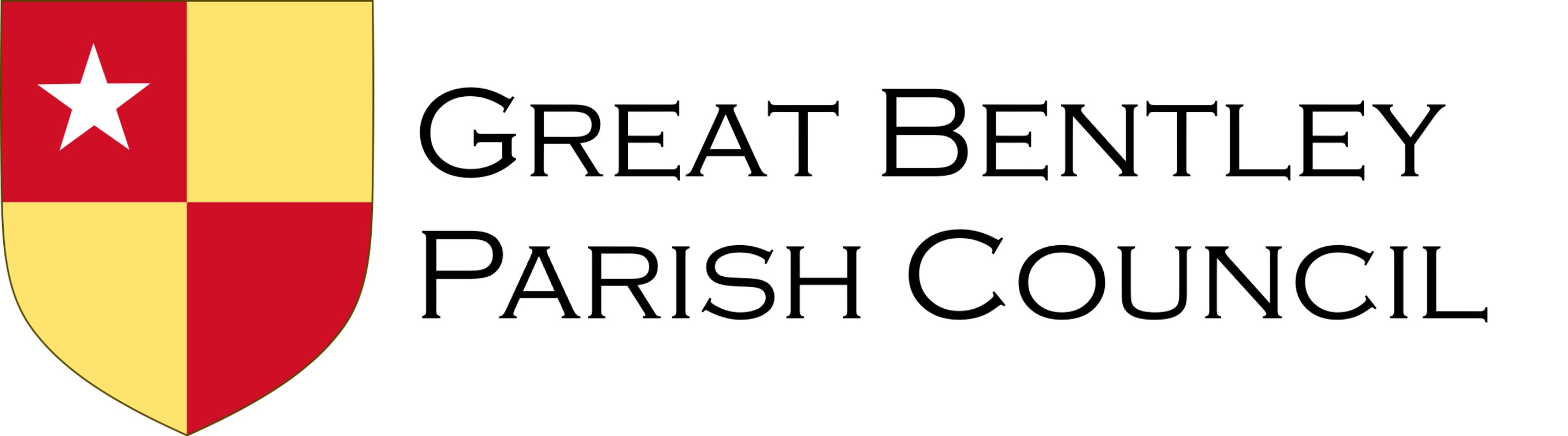 INVITATION TO RESIDENTSAnnual Meeting of the ParishThursday 18 April 20247 pm at the Village Hall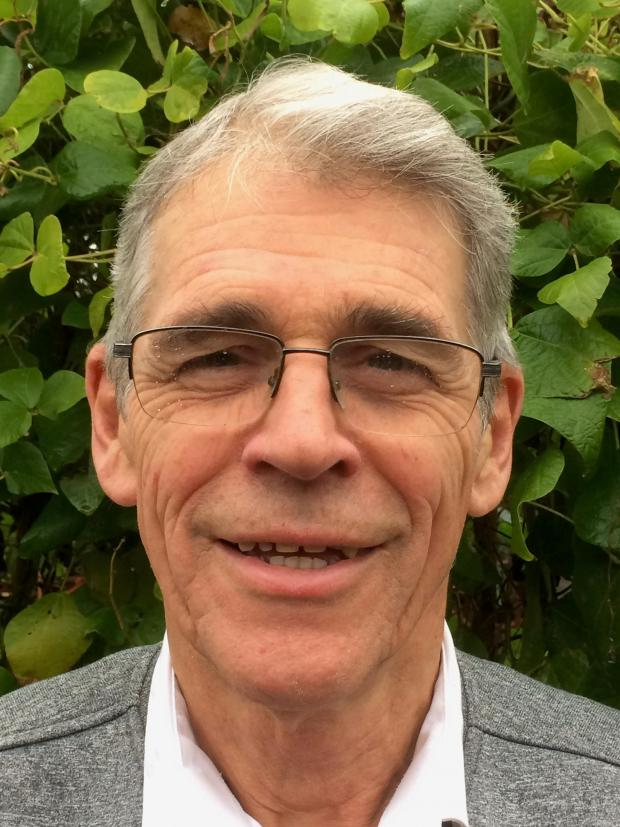 Key Speaker - John Hall, PACE Practical Actions for Climate and Environment (PACE) chairman of our local community action group will give us all ideas on what we can do to help!Pride of Great Bentley AwardsRecognising the villagers who have done something special to help others that goes above and beyond in our community.Annual ReportPresented by the Chair of the Council, Pippa Dennitts.South Side Project ConsultationPresentation setting out the proposed works to the track surface and area as part of the maintenance of the green.  Feedback from residents and any questions are welcomed.Grant FundingAn update from those that received grant support for projects within the parish: Great Bentley Pre-School, Great Bentley in Bloom and Great Bentley Good Neighbours.Residents Ideas for Great Bentley’s FutureAn opportunity for you to raise ideas for the year ahead of what you think are the key needs to further improve Great Bentley.